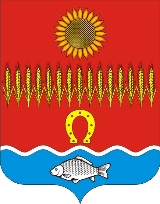 АДМИНИСТРАЦИЯ СОВЕТИНСКОГО СЕЛЬСКОГО ПОСЕЛЕНИЯНеклиновского района Ростовской областиПОСТАНОВЛЕНИЕсл. Советка19 июня 2023 года                                                                                                 № 16Об утверждении Порядка и сроков разработки прогноза социально-экономического развития Советинского сельского поселения и составления проекта бюджета Советинского сельского поселения на 2024 год и плановый период 2025 и 2026 годовВ соответствии со статьями 169, 184 Бюджетного кодекса Российской Федерации и решением Собрания депутатов Советинского сельского поселения от 23.07.2007г. № 64 «О бюджетном процессе в Советинском сельском поселении», в целях обеспечения разработки прогноза социально-экономического развития сельского поселения и составления проекта бюджета Советинского сельского поселения на 2024 год и плановый период 2025 и 2026 годов, Администрация Советинского сельского поселения постановляет:1. Утвердить Порядок и сроки разработки прогноза социально-экономического развития Советинского сельского поселения и составления проекта бюджета Советинского сельского поселения на 2024 год и плановый период 2025 и 2026 годов согласно приложению.2. Начальнику сектора экономики и финансов Администрации Советинского сельского поселения (Белик И.А.) обеспечить выполнение мероприятий, предусмотренных приложением к настоящему постановлению. 3. Настоящее постановление подлежит опубликованию на официальном сайте Советинского сельского поселения4. Контроль за выполнением настоящего постановления оставляю за собой. Глава Администрации Советинского сельского поселения		  			                     	З.Д. ДаливаловПостановление вносит сектор экономики и финансовАдминистрации Советинского сельского поселенияПОРЯДОКи сроки разработки прогноза социально-экономического развития Советинского сельского поселенияи составления проекта бюджета Советинского сельского поселения на 2024 год и на плановый период 2025 и 2026 годовПриложение к постановлениюАдминистрации Советинского сельского поселения от 19.06.2023 № 16№п/пСодержание мероприятийСрок исполненияОтветственный исполнитель1.Разработка и представление в Администрацию Советинского сельского поселения прогноза поступлений налоговых и неналоговых доходов бюджета по кодам классификации доходов бюджетов бюджетной системы Российской Федерации на 2024-2026 годы и его обоснования по утвержденным формам до 14 июля 2023 г.Начальник сектора экономики и финансов Администрации Советинского сельского поселения Белик И.А.2.Разработка и представление в Администрацию Советинского сельского экономических показателей, исходных данных и сведений, необходимых для составления проекта бюджета Советинского сельского поселения и прогноза бюджета Советинского сельского поселения на 2024-2026 годы в части налоговых и неналоговых доходов по установленным формамдо 20 июля 2023 г.Ведущий специалист Администрации Советинского сельского поселения Попивненко Г.Н., начальник сектора экономики и финансов Администрации Советинского сельского поселения Белик И.А3.Представление в Администрацию Советинского сельского поселения прогноза показателя среднемесячной начисленной заработной платы наемных работников в организациях, у индивидуальных предпринимателей и физических лиц (среднемесячного дохода от трудовой деятельности) по Советинскому сельскому поселению на 2024-2026 годыдо 20 июля 2023 г.Ведущий специалист Администрации Советинского сельского поселения Шевченко О.В.4. Предоставление в сектор экономики и финансов Администрации Советинского сельского поселения предложений по формированию структуры муниципальных программ с учетом проектной и процессной части.до 31 июля 2023 г.Ответственные исполнители муниципальных программ Советинского сельского поселения5.Представление в сектор экономики и финансов Администрации Советинского сельского поселения информации о предельной штатной численности органов местного самоуправления Советинского сельского поселения на 2024-2026 годы, согласованной с Главой Администрации Советинского сельского поселениядо 31 июля 2023 г.Ведущий специалист Администрации Советинского сельского поселения Борисенко А.В.6.Представление в Администрацию Советинского сельского поселения предложений для формирования предельных показателей расходов бюджета Советинского сельского поселения на 2024 год и на плановый период 2025 и 2026 годов по формам, установленным распоряжением Администрации Советинского сельского поселения о методике и порядке планирования бюджетных ассигнований бюджета Советинского сельского поселения Неклиновского района с учетом увеличения 1 января 2024 года МРОТ до 19242 рублейдо 1 сентября 2023 г.Главный бухгалтер Администрации Советинского сельского поселения Везирхой З.С. Начальник сектора экономики и финансов Администрации Советинского сельского поселения Белик И.А.7.Согласование с главными распорядителями средств областного бюджета объемов субсидий на софинансирование расходных обязательств, возникающих при выполнении полномочий органов местного самоуправления по вопросам местного значения, с предоставлением подтверждений о выделении собственных средств: на 2024-2026 годы – выписки из решения о местном бюджете на 2023-2025 годы, на 2026 год – правового акта Администрации Советинского сельского поселения о включении в бюджет муниципального образования на 2024-2026 годы собственных средств на софинансирование субсидий областного бюджетадо 17 июля 2023 г.Начальник сектора экономики и финансов Администрации Советинского сельского поселения Белик И.А.8.Проведение оценки налоговых расходов Советинского сельского поселениядо 20 августа 2023 г.Начальник сектора экономики и финансов Администрации Советинского сельского поселения Белик И.А.9.Подготовка проекта распоряжения Администрации Советинского сельского поселения «О прогнозе социально-экономического развития Советинского сельского поселения на 2024-2026 годы» до 10 октября 2023 г.Ведущий специалист Администрации Советинского сельского поселения Шевченко О.В.10.Формирование и представление Главе Администрации Советинского сельского поселения параметров бюджета Советинского сельского поселения на 2024 год и на плановый период 2025 и 2026 годов, подготовленных на основе:- прогноза поступлений доходов с учетом данных главных администраторов доходов бюджета поселения;- предельных показателей расходов бюджета поселениядо 16 октября 2023 г.Начальник сектора экономики и финансов Администрации Советинского сельского поселения Белик И.А.11.Доведение до главных распорядителей средств бюджета поселения предельных показателей расходов бюджета Советинского сельского поселения на 2024 год и на плановый период 2025 и 2026 годовдо 18 октября 2023 г.Начальник сектора экономики и финансов Администрации Советинского сельского поселения Белик И.А.12.Формирование электронных документов для составления проекта бюджета Советинского сельского поселения Неклиновского района на 2024 год и на плановый период 2025 и 2026 годов в информационной системе «АЦК-Планирование» Единой автоматизированной системы управления общественными финансами в Ростовской области, с приложением обоснований бюджетных ассигнований по формам, установленным распоряжением Администрации Советинского сельского поселения о методике и порядке планирования бюджетных ассигнований  бюджета Советинского сельского поселениядо 28 октября 2023 г.Начальник сектора экономики и финансов Администрации Советинского сельского поселения Белик И.А.13.Согласование с сектором экономики и финансов проектов муниципальных программ Советинского сельского поселения, предлагаемых к реализации начиная с 2024 года, а также проектов изменений в ранее утвержденные муниципальные программы Советинского сельского поселениядо 29 сентября 2023 г.Ответственные исполнители муниципальных программ Советинского сельского поселения14.Подготовка проекта постановления Администрации Советинского сельского поселения «Об основных направлениях бюджетной и налоговой политики Советинского сельского поселения на 2024-2026 годы»до 25 октября 2023 г.Начальник сектора экономики и финансов Администрации Советинского сельского поселения Белик И.А.15.Подготовка проекта постановления Администрации Советинского сельского поселения об основных направлениях долговой политики Советинского сельского поселения на 2024 год и на плановый период 2025 и 2026 годовдо 25 октября 2023 г.Начальник сектора экономики и финансов Администрации Советинского сельского поселения Белик И.А.16.Подготовка проекта постановления Администрации Советинского сельского поселения «О предварительных итогах социально-экономического развития Советинского сельского поселения за 9 месяцев 2022 г. и ожидаемых итогах социально-экономического развития Советинского сельского поселения за 2022 год»до 24 октября 2023 г.Ведущий специалист Администрации Советинского сельского поселения Шевченко О.В.17.Представление в сектор экономики и финансов Администрации Советинского сельского поселения паспортов муниципальных программ Советинского сельского поселения (проектов изменений в указанные паспорта)до 24 октября 2023 г.Ответственные исполнители муниципальных программ Советинского сельского поселения18.Подготовка и представление в Администрацию Советинского сельского поселения для внесения в Собрание депутатов Советинского сельского поселения следующих проектов решений:- О бюджете Советинского сельского поселения Неклиновского района на 2024 год и на плановый период 2025 и 2026 годов; - О Прогнозном плане (программе) приватизации муниципального имущества Советинского сельского поселения на 2023 год и на плановый период 2024 и 2025 годов;до 15 ноября 2023 г.до 15 ноября 2023 г.Начальник сектора экономики и финансов Администрации Советинского сельского поселения Белик И.А.Ведущий специалист по Администрации Советинского сельского поселения Попивненко Г.Н.